B          ÚvodVážené dámy a pánové,jsme potěšeni Vaši poptávkou a nabízíme Vám dle našich všeobecných obchodních podmínek nezávaznou cenovou nabídku na obytné moduly. Při kalkulaci předpokládáme hrubou plochu cca ___ m². Prosím, informujte nás, pokud dojde ke změnám ve vašich specifikacích.Upozorňujeme, že naše nabídka zahrnuje pouze služby a položky, které jsou uvedeny v našem technickém popisu. Oficiální požadavky nebo jiné požadavky, jako je požární ochrana, uzemnění, ochrana před bleskem nebo ekologická opatření, jsou v naší nabídce zahrnuty pouze tehdy, jsou-li výslovně uvedeny v přiloženém technickém popisu. Dodatečné možné protipožární a jiné nároky stavebního úřadu vzhledem k budově nejsou v této nabídce zohledněny a po upřesnění budou extra nabídnuty!           Obsah nabídky- Provedení dle výše uvedeného technického popisu
- Zobrazená provedení na fotkách jsou pouze informativní
- Dodávané výrobky mohou mít odlišné provedení
- Technické změny jsou vyhrazeny
- Platnost cenové nabídky je 14 dní od data vystavení
- Všechny uvedené ceny jsou bez DPHVzhledem k aktuálnímu konfliktu na Ukrajině a z toho vyplývajících souvislostí spojené s enormním nárůstem cen a dostupnosti vstupních surovin (palivo, energie, železná ruda), jsme nuceni z důvodu zabezpečení plynulého chodu výroby zavést extra příplatek, pokud se nákupní ceny změní o více jak 5 % oproti cenám platným v době uzavření smlouvy. Dále může dojít ke zpoždění dodávek modulů v důsledku nedostatku surovin, které nemůžeme ovlivnit. Pevně věříme, že tuto nelehkou situaci vyřešíme.Základní konstrukceSvařovaná ocelová konstrukce vyrobena ze za studena ohýbaných plechů a válcovaných profilů. Dimenzování dle statiky do 5 mm tloušťky profilu (materiálu) dle EC3. 8 ks kontejnerových rohů (kostek) pro dopravu, montáž a spojení. Firma FAGUS má Certifikaci procesu svařování podle norem EN ISO 3834-2:2005 a Osvědčení pro svařování konstrukcí S235, S275 a S355 třídy provedení do EXC2 dle EN 1090-2:2008+A1:2011 tzv. velký svářecí průkaz. Ochrana hotové ocelové konstrukce je opatřena základním nátěrem o tloušťce ca. 80-100 µm (epoxidová základní antikorozní dvousložková barva), viditelné vnější plochy pak ještě vrchním lakem o tloušťce ca. 60-80 µm polyuretanová dvousložková jednovrstvá barva (tyto hodnoty platí pouze pro nosné rámy, nikoli pro vnější povrchy stěn/ trapézy). Cílové tloušťky vrstvy je dosaženo, pokud dílčí naměřené hodnoty klesnou pod požadovanou hodnotu o maximálně 20 % a střední hodnota (průměr) všech dílčích měření je rovna nebo větší než cílová tloušťka vrstvy. Tento nátěrový systém odolný vůči povětrnostním vlivům je dostačující také pro korozní agresivitu prostředí stupně C3 (ISO12944-5:2008); nikoliv však již pro vyšší stupeň korozní zátěže. V případě, že je v místě montáže vyšší stupeň / kategorie korozní agresivity prostředí, musí tuto skutečnost investor nebo zadavatel v zadávacích podmínkách uvést. Jednotlivé kontejnery mohou být spojovány do větších sestav. Základní konstrukce kontejneru je provedena jako samonosná prostorová ocelová konstrukce. Střešní podélné a příčné nosníky spolu s rohovými sloupy, jakožto systém prostorového rámu, přenášejí veškerá zatížení na základy nebo na pod nimi uložené kontejnery. Tímto jsou všechny stěny staticky nenosné a mohou být libovolně odstraněny. Přivařené rohy kontejnerů (kostky), které mají standardizované rozměry, (nebo za příplatek šroubovací jeřábová oka) jsou závěsnými body pro manipulaci jeřábem. Návrh profilů je proveden dle podkladů statika (stat. výpočet). Kontejnery budou osazeny na předem připravené základy. Kontejnerová sestava nemá být osazena těsně na základovou spáru, nýbrž musí být podepřena v určitých bodech (plechové vyrovnávací podložky) buď na základech nebo na kontejnerech tvořící podlaží pod nimi. Plocha pod kontejnery (přízemí) může být rovněž použita jako prostor pro instalace. Tento prostor pod kontejnerovou sestavou musí být bočně uzavřen např. děrovaným plechem k ochraně před hmyzem resp. hlodavci. Izolace strop/podlahaObvodové stěnyVenkovní opláštěníVnitřní opláštěníPodlahové krytinyDveřeOknaElektroinstalaceTopeníStřechyC          Cenová nabídkaE          Obchodní podmínky zkrácenéF1  Termín dodání10 týdnů (dle aktuálního stavu ve výrobě) od písemné objednávky a vyjasnění všech  technických a obchodních záležitostí.F3  Platební podmínky80% zálohová platba před zahájením výroby se splatností 30 dní20% konečná platba ke dni předání se splatností 30 dníF4  Specifikace stavební připravenosti- Vybudování základů pro stavbu- Inženýrské sítě- Jeřáb na místě určení ke složení kontejnerů- Svedení dešťové vody a vody z podlahových výpustí pod kontejnerovou sestavu do předchystaného kanalizačního systému- Přívod el. 230/380V- Přistavení kontejneru na odpad- Stavební povolení / ohlášení je-li třeba- Zajištění bezpečného příjezdu kontejnerů na místo složeníF5  Ostatní ujednáníNaše nabídka je omezená na nabízený sortiment dle popisu.
Všechny práce resp.všechna vedení končí na venkovní hraně kontejneru resp.horní hraně základu.
Eventuální vícepráce nejsou obsaženy v ceně. Všechny ceny vycházejí z dnešních obvyklých cen dopravy, mezd, tarifů a materiálových cen.Změny jsou vyhrazeny.Při eventuální objednávce  jsou pevným dílem zakázky potvrzené obchodní podmínky firmy FAGUS.Záruka na dílo je 48 měsíců na konstrukci a 24 měsíců na zařizovací předměty.Objednatel akceptuje předsmluvní odpovědnost.Smluvní vztah je uzavřen až po oboustranné písemně potvrzené akceptaci obchodní nabídky   formou objednávky nebo smlouvy o dílo.Jakákoliv změna v objednávce, která obsahuje dodatek, odchylku nebo jinou změnu oproti této obchodní nabídce se považuje za novou nabídku. V takovém případě budou změny nově dohodnuty mezi oběma smluvními stranami.S přátelským pozdravem,FAGUS a.s.xxxxxxxxxxBřezová 206, 763 15 BřezováT: +xxxxxF: +xxxxxxxxxM: +xxxxxxxE-mail:xxxxWeb: xxxz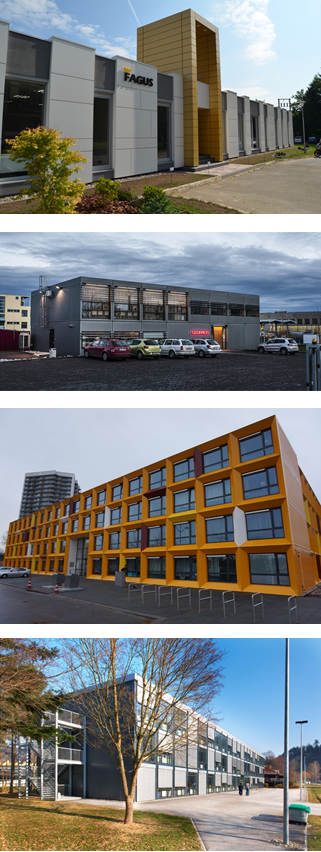 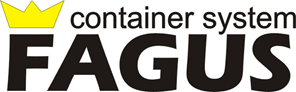 CENOVÁ NABÍDKAProjekt: vrátniceČíslo nabídky: TM-2403-134-01Datum: 25.03.2024Zákazník:Ředitelství silnic Zlínského krajeAdresa: Zpracoval: xxxxxxxTelefon: xxxxxxxMobil: +xxxxxxxe-mail: xxxxxxxxxWWW: xxxxx1,00 ksModul 2000*2000*2860/RIH2500 STANDARDSkladba střechy 100 kg/m2Střešní zakrytí z pozinkovaného profilovaného plechu 0,70 mm silného, hloubka vlny 35 mm, odvětrané uložení přes ocelové nosníky vevařené do základní  ocelové konstrukce.
Střešní odvodnění ( á modul ) přes střešní rýnu se 4 vnitřně položenými a obloženými svodovými trubkami pr. 60 mm
Připojení na kanalizaci ze strany zákazníka (musí být zabráněno, aby i případná vsáknutá voda z půdy nebyla odpařováním tlačena zpět nahoru).
Zatížení střechy: 1. 000 N/m2 = 100 kg/m2Skladba podlahy 200 kg/m2Podlahové nosníky s vloženým spodním pozinkovaným profilovaným plechem tl. 0,55 mm, podlahová deska 22 mm přišroubovaná přes zespodu ležící parozábranu (PE folie 200 µm v pásech položena a slepena ) k profilovým ocelovým nosníkům.
Podlahové zatížení 2.000 N/m2 = 200 kg/m2
vyšší zatížení na přání zákazníkaIzolace MV 80 mm stropIzolace položena mezi konstrukci rámu. Protipožární třída A dle EN 13501-1. Minerální vata 80 mm WLG 035. Součinitel prostupu tepla U≈0,40 W/m2KIzolace MV 100 mm podlahaIzolace položena mezi konstrukci rámu. Protipožární třída A dle EN 13501-1. Minerální vata 100 mm WLG 035. Součinitel prostupu tepla U≈0,32 W/m2KStěnový panel 80 mm DTD venkovníIzolace položena mezi konstrukci rámu. Protipožární třída A dle EN 13501-2. Vnější stěna: Minerální vata 80 mm WLG 035. Součinitel prostupu tepla U≈0,40 W/m2K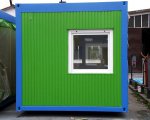 Pozinkovaný profilový plech 0,55 mm - lakovanýPozinkovaný profilový plech tl. 0,55 mm, 10 mm hloubka vlny, přinýtovaný př. přišroubovaný na pozinkované stěnové spodní kostře. Nucené větrání a odvětrávání zvenku namontovaným žaberním plechem a uvnitř zabudovanou plastovou odvětrávací mřížkou (neplatí pro ENEV!). Venkovní lakování s dvoukomponentní barvou ( pololesk ) v RAL-K7 odstínu dle volby, s vyjímkou signálních nebo metalických barevných odstínů.Venkovní opláštění RAL:Rámová konstrukce RAL:
 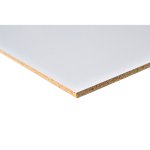 Dřevotřísková deska tloušťka 10 mm V20 E1 - bílá, stropDřevotřísková oboustranně laminovaná deska, tloušťka 10 mm V20 E1, bílá přinýtovaná na ocelové spodní konstrukci přes spodní parozábranu (PE Folie 200 µm, v pásech položena a parotěsně slepena) hlavičky nýtů zakryté plastovými čepičkami příslušné barvy. Všechny spoje a rohová spojení ukončeny PVC lištami.Dřevotřísková deska tloušťka 10 mm V20 E1 - bílá, stěnyDřevotřísková oboustranně laminovaná deska, tloušťka 10 mm V20 E1, bílá přinýtovaná na ocelové spodní konstrukci přes spodní parozábranu (PE Folie 200 µm, v pásech položena a parotěsně slepena) hlavičky nýtů zakryté plastovými čepičkami příslušné barvy. Všechny spoje a rohová spojení ukončeny PVC lištami ukončení u stropu PVC lištou.Podlahovina LINO FATRA, DOMOPVC Podlahovina LINO FATRA, DOMO
Tloušťka 1,4 mm, Oblast použití dle ČSN EN 649,685 21-22, Třída K1, K2, Reakce na oheň dle EN 13501-1 B fl-s1, položena v pásech po celé ploše a svařena,
Dekor: šedý mramor Vz: 1922-51
Zakončení plastovou bílou okopovou lištou.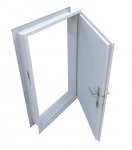 1,00 ksVenkovní ocelové dveře ZK 875x2000 mmVenkovní ocelové dveře ZK 875x2000 mm, pozinkované, izolované, hladké provedení, zámek s cylindrickou vložkou se 3 klíči, kováním, se zárubní s těsněním, lakované v barvě dle volby.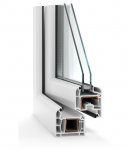 2,00 ksPVC okno, Š 900 x V 1200 mmPlastové okno, barva bílá,   s otočným-sklopným kováním, s celoobvodovým těsněním, s izolačním čirým prosklením, U-Hodnota 1,1 W/m2K.
Rozměr: 900 mm x 1200 mm, 1-křídlé(před osazením okna nalepit po celém obvodu komprimační pásku TP654 illmod trio 1050 58/6-15mm)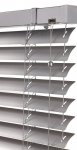 2,00 ksVnitřní hliníkové horizontální žaluzie 900x1200 mmVnitřní hliníkové horizontální žaluzie, barva bílá, skládající se z hliníkových lamel šířky 25 mm, jednodílné.
 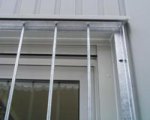 2,00 ksMříže Š 900 x V 1200 mmSvařená ocelová konstrukce, bíle lakovaná pevné provedení, odolné proti vloupání,  uchycení na rám okna zevnitř
Rozměry: Š=900 mm, V=1200 mm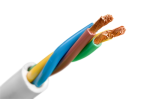 1,00 ksElektro-modul ca. 10“Elektro instalace, 400/230 V.
Vedení kabelů, vypinačů a zásuvek ve stěně nebo v kabelovém žlabu.Vybavení pro jeden kontejnerový modul:
2 CEE-Vnější přívody, 400 V, 32 Amp. (Přívodka/Zásuvka v zapuštěné krabici)
1 Rozvodná skříňka osazená jistícími automaty a proudovým chráničem FI 0,03 A2 Zásuvky 230 V
1 Zásuvka 2kW/230 V - extra jištěná v rozvaděči
1 kombinace Vypínač/ZásuvkaOchrana v obytných místnostech IP20
Ochrana v sanitárních místnostech IP44Přípojení do rozvodné sítě, uzemnění, přepěťová ochrana stejně jako ochrana před bleskem není součástí dodávky. Revize elektroinstalace dle norem musí být provedena odbornou firmou na místě po připojení do sítě - zajišťuje zákazník. Ochrana proti obloukovému zkratu AFDD není součástí dodávky a bude nabízena výlučně na požádání.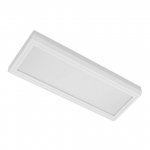 1,00 ksPřisazené LED svítidlo MODUS ESO2000, náhrada 1x36 WPřisazené LED svítidlo MODUS ESO2000, 2x LED (náhrada 1x36 W),  bíle práškově lakovaný (RAL 9016) ocelový plech, stupen ochrany IP40.2,00 ksDvojzásuvka 230 V 10/16 ADvojzásuvka 230 V 10/16 A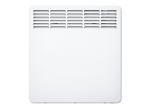 1,00 ksElektro nástěnný konvektor Stiebel Eltron CNS 100 Trend - 1000 WElektro nástěnný konvektor Stiebel Eltron CNS 100 Trend - 1000 W, ovládání pomocí podsvíceného displaye
 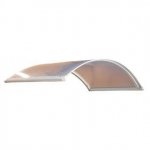 1,00 ksPřístřešek s lexanem 1250 x 1050 mmStříška, ocelová konstrukce lakovaná RAL ???? dle přání zákazníka, horní strana z plastové světlo propouštějící LEXAN desky. Maximální hloubka přístřešku 1000 mmKupní cena:174 561,00CZKCena montáže:0,00CZKCena přepravy: 1 x LKW s HR – Starý Hrozenkov6 000,00CZKSleva:-52 368,00CZKCelkem bez DPH:128 193,00CZKCelkem s DPH:155 114,00CZK